Собрание представителей городского поселения Безенчукмуниципального района БезенчукскийСамарской областиРЕШЕНИЕ (ПРОЕКТ)от   __.03.2019г   № -/44Об утверждении Положения о порядке организации и проведения общественных обсуждений на территории  городского поселения Безенчук муниципального района Безенчукский  Самарской областиВ соответствии со ст. 5.1 Градостроительного кодекса РФ, с Федеральным законом от 06.10.2003 № 131-ФЗ «Об общих принципах организации местного самоуправления в Российской Федерации», руководствуясь Уставом городского поселения Безенчук муниципального района Безенчукский Самарской области, Собрание представителей городского поселения Безенчук муниципального района Безенчукский Самарской области третьего созыва,РЕШИЛО:Утвердить прилагаемое Положение о  порядке организации и проведения общественных обсуждений на территории  городского поселения Безенчук муниципального района Безенчукский  Самарской области.Решение Собрания представителей городского поселения Безенчук муниципального района Безенчукский Самарской области от 14.06.2018г № 2/36 признать утратившим силу.3.  Настоящее Решение вступает в силу после официального опубликования (обнародования).4. Опубликовать настоящее Решение в газете «Вестник городского поселения Безенчук».5. Разместить настоящее решение на официальном сайте Администрации городского поселения Безенчук.Глава городскогопоселения Безенчук                                                                                     Н.В.РайскаяПредседатель Собрания представителейгородского поселения Безенчук                                                                 А.Г.Кантеев Приложение 1                                                                к Решению Собрания представителейгородского поселения Безенчук                                                        муниципального района Безенчукский                                                                                         Самарской области                                                                         от --.03.2019г №-/44Положение о  порядке организации и проведения общественных обсуждений на территории  городского поселения Безенчук муниципального района Безенчукский  Самарской области1. Настоящее Положение разработано в соответствии с Градостроительным кодексом РФ, Федеральным законом "Об общих принципах организации местного самоуправления в РФ" от 06.10.2003 N 131-ФЗ, в целях соблюдения права человека на благоприятные условия жизнедеятельности, прав и законных интересов правообладателей земельных участков и объектов капитального строительства по проектам генеральных планов, проектам правил землепользования и застройки, проектам планировки территории, проектам межевания территории, проектам правил благоустройства территорий, проектам, предусматривающим внесение изменений в один из указанных утвержденных документов, проектам решений о предоставлении разрешения на условно разрешенный вид использования земельного участка или объекта капитального строительства, проектам решений о предоставлении разрешения на отклонение от предельных параметров разрешенного строительства, реконструкции объектов капитального строительства (далее также в настоящем положении - проекты).2. Участниками общественных обсуждений по проектам генеральных планов, проектам правил землепользования и застройки, проектам планировки территории, проектам межевания территории, проектам правил благоустройства территорий, проектам, предусматривающим внесение изменений в один из указанных утвержденных документов, являются граждане, постоянно проживающие на территории городского поселения Безенчук муниципального района Безенчукский, в отношении которой подготовлены данные проекты, правообладатели находящихся в границах этой территории земельных участков и (или) расположенных на них объектов капитального строительства, а также правообладатели помещений, являющихся частью указанных объектов капитального строительства.3. Участниками общественных обсуждений по проектам решений о предоставлении разрешения на условно разрешенный вид использования земельного участка или объекта капитального строительства, проектам решений о предоставлении разрешения на отклонение от предельных параметров разрешенного строительства, реконструкции объектов капитального строительства являются граждане, постоянно проживающие в пределах территориальной зоны, в границах которой расположен земельный участок или объект капитального строительства, в отношении которых подготовлены данные проекты, правообладатели находящихся в границах этой территориальной зоны земельных участков и (или) расположенных на них объектов капитального строительства, граждане, постоянно проживающие в границах земельных участков, прилегающих к земельному участку, в отношении которого подготовлены данные проекты, правообладатели таких земельных участков или расположенных на них объектов капитального строительства, правообладатели помещений, являющихся частью объекта капитального строительства, в отношении которого подготовлены данные проекты, а в случае, предусмотренном частью 3 статьи 39 Градостроительного кодекса РФ, также правообладатели земельных участков и объектов капитального строительства, подверженных риску негативного воздействия на окружающую среду в результате реализации данных проектов.4. Предметом общественных обсуждений по вопросам градостроительной деятельности в обязательном порядке являются:4.1. Проект генерального плана городского поселения Безенчук, проект о внесении изменений в него, за исключением случаев, предусмотренных частью 18 статьи 24 Градостроительного кодекса Российской Федерации;4.2. Проект Правил землепользования и застройки на территории городского поселения Безенчук, проекты о внесении изменений в них;4.3. Проекты планировки территорий, проекты межевания территорий, за исключением случаев, предусмотренных частью 12 статьи 43 Градостроительного кодекса Российской Федерации;4.4. Проект Правил благоустройства территорий городского поселения Безенчук, проекты о внесении изменений в них;4.5. Вопросы предоставления разрешения на условно разрешенный вид использования земельного участка или объекта капитального строительства, за исключением случаев, предусмотренных частью 11 статьи 39 Градостроительного кодекса Российской Федерации;4.6. Вопросы предоставления разрешения на отклонение от предельных параметров разрешенного строительства, реконструкции объекта капитального строительства.5.Процедура проведения общественных обсуждений состоит из следующих этапов:5.1 Оповещение о начале общественных обсуждений;5.2. Размещение проекта, подлежащего рассмотрению на общественных обсуждениях, и информационных материалов к нему на официальном сайте Администрации  городского поселения Безенчук муниципального района Безенчукский Самарской области (далее - Администрация поселения)  в информационно-телекоммуникационной сети Интернет (далее в настоящем положении - официальный сайт) и открытие экспозиции или экспозиций такого проекта;5.3. проведение экспозиции или экспозиций проекта, подлежащего рассмотрению на общественных обсуждениях;5.4. подготовка и оформление протокола общественных обсуждений;5.5. подготовка и опубликование заключения о результатах общественных обсуждений.6. Общественные обсуждения по проектам указанных в п.1 настоящего Положения назначаются постановлением Администрации поселения. 7. Постановление Администрации поселения о проведении общественных обсуждений должно содержать:         7.1. Информацию о проекте, подлежащем рассмотрению на общественных обсуждениях, и перечень информационных материалов к такому проекту;7.2. Информацию о порядке и сроках проведения общественных обсуждений по проекту, подлежащему рассмотрению на общественных обсуждениях;7.3. Информацию о месте, дате открытия экспозиции или экспозиций проекта, подлежащего рассмотрению на общественных обсуждениях, о сроках проведения экспозиции или экспозиций такого проекта, о днях и часах, в которые возможно посещение указанных экспозиции или экспозиций;7.4. Информацию о порядке, сроке и форме внесения участниками общественных обсуждений предложений и замечаний, касающихся проекта, подлежащего рассмотрению на общественных обсуждениях.8. Постановление Администрации поселения о проведении общественных обсуждений также должно содержать информацию об официальном сайте Администрации поселения, на котором будет размещен проект, подлежащий рассмотрению на общественных обсуждениях, и информационные материалы к нему, с использованием которого будет проводиться общественные обсуждения.           9. Оповещение о начале общественных обсуждений:9.1. Не позднее чем за семь дней до дня размещения на официальном сайте Администрации поселения или в информационных системах проекта, подлежащего рассмотрению на общественных обсуждениях, подлежит опубликованию в порядке, установленном Уставом городского поселения Безенчук для официального опубликования муниципальных правовых актов, иной официальной информации.9.2. Распространяется на информационных стендах, оборудованных около здания, уполномоченного на проведение общественных обсуждений органа местного самоуправления, в местах массового скопления граждан и в иных местах, расположенных на территории, в пределах которой проводятся общественные обсуждения, иными способами, обеспечивающими доступ участников общественных обсуждений к указанной информации.9.3. Информационные стенды, на которых размещаются оповещения 
о начале общественных обсуждений, должны быть свободными от иной информации, не связанной с организацией и проведением общественных обсуждений.9.4. Информационные стенды должны быть изготовлены из прочного материала настенного или напольного исполнения, с 3 стандартными и 1 объёмным карманом формата А4. Стенд должен иметь соответствующее наименование «Информация о проведении общественных обсуждений по вопросам градостроительной деятельности.9.5. Информационные стенды могут быть в виде настенных или наземных конструкций. Установка информационных стендов должна обеспечивать свободный доступ заинтересованных лиц к размещаемой на них информации.10. Порядок проведения экспозиции проекта, подлежащего рассмотрению на общественных обсуждениях и консультирования посетителей экспозиции проекта:10.1. Экспозиция проекта проводится по адресу: Самарская область, Безенчукский район, п.г.т.Безенчук, ул. Нефтяников, д.12.Размещение экспозиции по иному адресу допускается в случае принятия такого решения Главой городского поселения Безенчук муниципального района Безенчукский, что отражается в решении о назначении общественных обсуждений.10.2.  К экспозиции проекта и консультирование посетителей экспозиции обеспечен беспрепятственный доступ инвалидов к информации о проекте и местам размещения экспозиции. 10.3. Посетители экспозиции проекта проходят обязательную регистрацию в книге (журнале) учёта посетителей экспозиции проекта.Журнал находится у представителя оргкомитета или уполномоченного органа.Знакомство с материалами экспозиции осуществляется 
в сопровождении представителя оргкомитета или уполномоченного органа.Посетители экспозиции вправе задавать вопросы, возникающие 
в процессе осмотра информационных материалов, представленных 
на экспозиции, уполномоченными администрации поселения и (или) специалистам отдела Архитектуры и градостроительства Администрации муниципального района Безенчукский Самарской области, присутствующим на экспозиции.10.4. Консультирование посетителей экспозиции осуществляется устно представителями администрации поселения и (или) специалистами отдела Архитектуры и градостроительства Администрации муниципального района Безенчукский Самарской области.   10.5. Посетитель экспозиции проекта по итогам посещения экспозиции вправе оставить свои предложения и замечания в журнале учёта посетителей экспозиции проекта. Указанные предложения и замечания подлежат регистрации, а также обязательному рассмотрению организатором общественных обсуждений.11. В период размещения в соответствии с пп. 5.2  пункта 5 настоящего положения проекта, подлежащего рассмотрению на общественных обсуждениях, и информационных материалов к нему и проведения экспозиции или экспозиций такого проекта участники общественных обсуждений, прошедшие в соответствии с пунктом 13 настоящего положения идентификацию, имеют право вносить предложения и замечания, касающиеся такого проекта:1) посредством официального сайта Администрации поселения или информационных систем;2) в письменной форме в адрес Администрации поселения;3) посредством записи в книге (журнале) учета посетителей экспозиции проекта, подлежащего рассмотрению на общественных обсуждениях.12. Предложения и замечания, внесенные в соответствии с пунктом 11 настоящего положения, подлежат регистрации, а также обязательному рассмотрению Администрацией поселения, за исключением случая, предусмотренного пунктом 16 настоящего Положения.13. Участники общественных обсуждений в целях идентификации представляют сведения о себе (фамилию, имя, отчество (при наличии), дату рождения, адрес места жительства (регистрации) - для физических лиц; наименование, основной государственный регистрационный номер, место нахождения и адрес - для юридических лиц) с приложением документов, подтверждающих такие сведения. Участники общественных обсуждений, являющиеся правообладателями соответствующих земельных участков и (или) расположенных на них объектов капитального строительства и (или) помещений, являющихся частью указанных объектов капитального строительства, также представляют сведения соответственно о таких земельных участках, объектах капитального строительства, помещениях, являющихся частью указанных объектов капитального строительства, из Единого государственного реестра недвижимости и иные документы, устанавливающие или удостоверяющие их права на такие земельные участки, объекты капитального строительства, помещения, являющиеся частью указанных объектов капитального строительства.14. Не требуется представление указанных в пункте 13  настоящего положения документов, подтверждающих сведения об участниках общественных обсуждений (фамилию, имя, отчество (при наличии), дату рождения, адрес места жительства (регистрации) - для физических лиц; наименование, основной государственный регистрационный номер, место нахождения и адрес - для юридических лиц), если данными лицами вносятся предложения и замечания, касающиеся проекта, подлежащего рассмотрению на общественных обсуждениях, посредством официального сайта или информационных систем (при условии, что эти сведения содержатся на официальном сайте или в информационных системах). При этом для подтверждения сведений, указанных в пункте 13 настоящего положения, может использоваться единая система идентификации и аутентификации.15. Обработка персональных данных участников общественных обсуждений осуществляется с учетом требований, установленных Федеральным законом от 27 июля 2006 года N 152-ФЗ "О персональных данных".16. Предложения и замечания, внесенные в соответствии с  пунктом 11 настоящего Положения, не рассматриваются в случае выявления факта представления участником общественных обсуждений недостоверных сведений.17. Администрацией поселения  обеспечивается равный доступ к проекту, подлежащему рассмотрению на общественных обсуждениях, всех участников общественных обсуждений (в том числе путем предоставления при проведении общественных обсуждений доступа к официальному сайтуи в здании Администрации  поселения в соответствии  с режимом работы. 18. Официальный сайт Администрации поселения должен обеспечивать возможность:1) проверки участниками общественных обсуждений полноты и достоверности отражения на официальном сайте и (или) в информационных системах внесенных ими предложений и замечаний;19. По результатам проведения общественных обсуждений Администрация поселения подготавливает и оформляет протокол общественных обсуждений, в котором указываются:1) дата оформления протокола общественных обсуждений;2) информация об организаторе общественных обсуждений;3) информация, содержащаяся в опубликованном оповещении о начале общественных обсуждений, дата и источник его опубликования;4) информация о сроке, в течение которого принимались предложения и замечания участников общественных обсуждений, о территории, в пределах которой проводятся общественные обсуждения;5) все предложения и замечания участников общественных обсуждений с разделением на предложения и замечания граждан, являющихся участниками общественных обсуждений и постоянно проживающих на территории, в пределах которой проводятся общественные обсуждения, и предложения и замечания иных участников общественных обсуждений.20. К протоколу общественных обсуждений прилагается перечень принявших участие в рассмотрении проекта участников общественных обсуждений, включающий в себя сведения об участниках общественных обсуждений (фамилию, имя, отчество (при наличии), дату рождения, адрес места жительства (регистрации) - для физических лиц; наименование, основной государственный регистрационный номер, место нахождения и адрес - для юридических лиц).21. Участник общественных обсуждений, который внес предложения и замечания, касающиеся проекта, рассмотренного на общественных обсуждениях, имеет право получить выписку из протокола общественных обсуждений, содержащую внесенные этим участником предложения и замечания.22. На основании протокола общественных обсуждений Администрация  поселения  осуществляет подготовку заключения о результатах общественных обсуждений.23. В заключении о результатах общественных обсуждений должны быть указаны:1) дата оформления заключения о результатах общественных обсуждений;2) наименование проекта, рассмотренного на общественных обсуждениях, сведения о количестве участников общественных обсуждений, которые приняли участие в общественных обсуждениях;3) реквизиты протокола общественных обсуждений, на основании которого подготовлено заключение о результатах общественных обсуждений;4) содержание внесенных предложений и замечаний участников общественных обсуждений с разделением на предложения и замечания граждан, являющихся участниками общественных обсуждений и постоянно проживающих на территории, в пределах которой проводятся общественные обсуждения и предложения и замечания иных участников общественных обсуждений. В случае внесения несколькими участниками общественных обсуждений одинаковых предложений и замечаний допускается обобщение таких предложений и замечаний;5) аргументированные рекомендации Комиссии по подготовке проекта правил землепользования и застройки поселения о целесообразности или нецелесообразности учета внесенных участниками общественных обсуждений предложений и замечаний и выводы по результатам общественных обсуждений.24. Заключение о результатах общественных обсуждений подлежит опубликованию в порядке, установленном для официального опубликования муниципальных правовых актов, иной официальной информации, и размещается на официальном сайте  Администрации поселения.25. Срок проведения общественных обсуждений по проектам правил благоустройства территорий поселений  со дня опубликования оповещения о начале общественных обсуждений до дня опубликования заключения о результатах общественных обсуждений определяется настоящим решением и составляет один месяц.           26. Срок проведения общественных обсуждений по проектам генеральных планов поселений с момента оповещения жителей поселения об их проведении до дня опубликования заключения о результатах общественных обсуждений определяется настоящим решением и составляет один месяц.           27. Продолжительность общественных обсуждений по проекту правил землепользования и застройки составляет не менее двух и не более четырех месяцев со дня опубликования такого проекта. В случае подготовки изменений в правила землепользования и застройки в части внесения изменений в градостроительный регламент, установленный для конкретной территориальной зоны, общественные обсуждения по внесению изменений в правила землепользования и застройки проводятся в границах территориальной зоны, для которой установлен такой градостроительный регламент. В этих случаях срок проведения общественных обсуждений составляет один месяц.          28.  Срок проведения общественных обсуждений по проекту планировки территории поселения и (или) проекту межевания территории поселения  со дня оповещения жителей муниципального образования об их проведении до дня опубликования заключения о результатах общественных обсуждений определяется  настоящим и составляет один месяц.           29. Срок проведения общественных обсуждений по предоставлению разрешения на условно разрешенный вид использования земельного участка или объекта капитального строительства, предоставления разрешения на отклонение от предельных параметров разрешенного строительства, реконструкции объектов капитального строительства один месяц.          30. По иным вопросам градостроительной деятельности, если законодательством не установлен иной срок - двадцать дней.Приложение 1                                                              к Порядку организации и проведения общественных обсуждений на территории  городского поселения Безенчук_муниципального района Безенчукский  Самарской областиФОРМАКНИГИ (ЖУРНАЛА) УЧЕТА ПРЕДЛОЖЕНИЙ И ЗАМЕЧАНИЙ ПРИ ПРОВЕДЕНИИ ОБЩЕСТВЕННЫХ ОБСУЖДЕНИЙ1) «__» _________ 200_г. (число, месяц, год проведения общественных обсуждений) 2) Место проведения общественных обсуждений: __________________________________________________________ 3) Вопросы, выносимые на общественных обсуждений:______________________________________________________ 4) В книгу учета предложений и замечаний включены следующие письменные предложения и замечания от участников общественных обсуждений:Подпись лица, ответственного за ведение протокола _________________________________________ Подпись руководителя органа, уполномоченного на ведение общественных обсуждений ______________________________________Номер страницы протокола общественных обсужденийПриложение №2                                                              к Порядку организации и проведения общественных обсуждений на территории  городского поселения Безенчук_муниципального района Безенчукский  Самарской областиФОРМА ПРОТОКОЛА ОБЩЕСТВЕННЫХ ОБСУЖДЕНИЙДата оформления протокола общественных обсуждений ______________________________. Уполномоченный на проведение общественных обсуждений орган _____________________. Информация, содержащаяся в опубликованном оповещении о начале общественных обсуждений, дата и источник его опубликования _____________________________________. Сроки, в течение которых принимались предложения и замечания участников общественных обсуждений ___________________________________________________. Дата, время и адрес проведения собрания участников общественных обсуждений _____. Сроки, время и адрес проведения экспозиций _______________________________________. Информация о территории, в пределах которой проводятся общественных обсуждений _______________________________________________________________________________. Предложения и замечания участников общественных обсуждений: - от участников общественных обсуждений постоянно проживающих на территории, в пределах которой проводятся общественных обсуждений: _______________________________________________________________________________                                                               (Ф.И.О., замечание, предложение) _______________________________________________________________________________ - предложения и замечания иных участников общественных обсуждений: _______________________________________________________________________________                                                  (Ф.И.О., замечание, предложение) ______________________________________________________________________________ _____________________________________________________________________________ (Должность, фамилия, имя, отчество, подпись руководителя уполномоченного на проведение общественных обсуждений органа)Приложение №3                                                              к Порядку организации и проведения общественных обсуждений на территории  городского поселения Безенчук_муниципального района Безенчукский  Самарской областиФОРМА ЗАКЛЮЧЕНИЯ О РЕЗУЛЬТАТАХ ОБЩЕСТВЕННЫХ ОБСУЖДЕНИЙ ПО ПРОЕКТУДата оформления заключения о результатах общественных обсуждений ________. Наименование проекта, рассмотренного на общественных обсуждений ________. Основание для проведения общественных обсуждений _______________________. Сведения о количестве участников общественных обсуждений, которые приняли участие в общественных обсуждений __________________________________. Реквизиты протокола общественных обсуждений, на основании которого подготовлено заключение о результатах общественных обсуждений ______________. Содержание внесенных предложений и замечаний участников общественных обсуждений: Заключение по результатам проведения общественных обсуждений, рассмотрения предложений и замечаний участников общественных обсуждений ____________________ ______________________________________________________________________. _______________________________________________________________________________(Должность, фамилия, имя, отчество, подпись руководителя уполномоченного на проведение общественных обсуждений органа)Приложение №4                                                              к Порядку организации и проведения общественных обсуждений на территории  городского поселения Безенчук_муниципального района Безенчукский  Самарской областиФОРМАОПОВЕЩЕНИЯО ПРОВЕДЕНИИ ОБЩЕСТВЕННЫХ ОБСУЖДЕНИЙНа общественные обсуждения представляется проект ______________________________________________________________________________________.(наименование проекта муниципального правового акта, решения)Перечень информационных материалов к проекту:____________________________________________________________________________________.Срок приема предложений и замечаний по проекту с ___________ по_______________.Информационные материалы по теме общественных обсуждений представлены на экспозиции по адресу __________________________________________________ .                                                                                             (местонахождение экспозиции/экспозиций)Экспозиция открыта с __________________ по ______________________.                                                               (дата открытия экспозиции)                              (дата закрытия экспозиции)Часы работы экспозиции: ___________ __________.Собрание участников общественных обсуждений состоится ______________________________________________________________________________                                                                            (дата, время, адрес проведения собрания)Время начала регистрации участников собрания ___________________________.                                                                                                                              (не менее чем за 15 мин. до начала собрания)В период проведения общественных обсуждений участники общественных обсуждений имеют право вносить предложения и замечания, касающиеся такого проекта:1) в письменной или устной форме в ходе проведения собрания или собраний участников общественных обсуждений;2) в письменной форме в адрес организатора общественных обсуждений;3) посредством записи в книге (журнале) учета посетителей экспозиции проекта, подлежащего рассмотрению на общественных обсуждений.Номера контактных справочных телефонов организатора общественных обсуждений: _____________________________________________________________________.Почтовый адрес организатора общественных обсуждений: ___________________.Электронный адрес организатора общественных обсуждений: _________________.Данные сайта, на котором размещены информационные материалы по проекту ________________________.Приложение №5                                                              к Порядку организации и проведения общественных обсуждений на территории  городского поселения Безенчук_муниципального района Безенчукский  Самарской областиФОРМАКНИГИ УЧЕТА ПОСЕТИТЕЛЕЙ И ЗАПИСИ ПРЕДЛОЖЕНИЙ И ЗАМЕЧАНИЙ ПРИ ПРОВЕДЕНИИ ЭКСПОЗИЦИИПояснительная запискаК проекту решения Собрания представителей городского поселения Безенчук муниципального района Безенчукский Самарской области«Об утверждении Положения о порядке организации и проведения общественных обсуждений на территории  городского поселения Безенчук муниципального района Безенчукский  Самарской области»Настоящий проект решения Собрания представителей городского поселения Безенчук муниципального района Безенчукский Самарской разработан в соответствии Градостроительным кодексом Российской Федерации, Федеральным законом от 6 октября 2003 года № 131-ФЗ. В связи с произошедшими изменения в федеральное законодательство, по результатам проверки муниципальных нормативных актов поселения  Министерством строительства Самарской области необходимо изложить данное Положение в новой редакции, отменив Решение Собрания представителей городского поселения Безенчук муниципального района Безенчукский Самарской области от 14.06.2018г № 2/36 «Об утверждении Положения о порядке организации и проведения общественных обсуждений на территории  городского поселения Безенчук муниципального района Безенчукский  Самарской области»Финансово-экономическое обоснование к проекту решения Собрания представителей городского поселения Безенчук муниципального района Безенчукский Самарской областиОб утверждении Положения о порядке организации и проведения общественных обсуждений на территории  городского поселения Безенчук муниципального района Безенчукский  Самарской областиНастоящий проект Решения не предполагает установления дополнительных расходных обязательств бюджета поселения.Дата и времявнесения данных,порядковый номерИнформация о мнении, выраженном жителем городского поселения, участником общественных обсуждений или иным заинтересованным лицом, а также о внесенных указанными лицами предложенияхСведения о лице, выразившем свое мнение по вопросам, вынесенным на общественные обсуждения (фамилия, имя, отчество (при наличии), адрес места жительства (регистрации) - для физических лиц; наименование, основной государственный регистрационный номер, место нахождения и адрес, фамилия, имя, отчество (при наличии) представителя - для юридических лиц) (обязательны для заполнения)123Предложения и замечания участников общественных обсужденийКоличествоРекомендации уполномоченного на проведение общественных обсуждений органа о целесообразности/ нецелесообразности учета внесенных участниками общественных обсуждений предложений и замечаний, с указанием норм действующего законодательства № п/пФамилия, имя, отчество(при наличии),дата рожденияАдрес места жительства (регистрации)для физических лиц/ Наименование,основной государственный регистрационный номер, место нахождения и адрес для юридических лицПравоустанавливающие документы (заполняется правообладателями земельных участков, объектов капитального строительства, жилых и нежилых помещений)Предложение, замечаниеПодпись, дата123456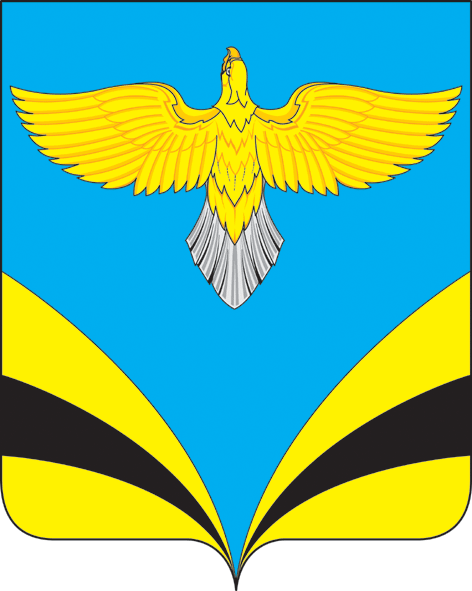 